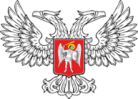 ДОНЕЦКАЯНАРОДНАЯ РЕСПУБЛИКАМИНИСТЕРСТВО ОБРАЗОВАНИЯ И НАУКИМУНИЦИПАЛЬНОЕ ОБЩЕОБРАЗОВАТЕЛЬНОЕ УЧРЕЖДЕНИЕ«ШКОЛА  № 149 ГОРОДА ДОНЕЦКА»Графикпроведения промежуточной аттестации № 2в МОУ «Школа № 149 города Донецка»Директор                                                                 Н.Н. РоманенкоКлассФИО учителяДатаВремяКабинетРусский языкРусский языкРусский языкРусский языкРусский язык2аСедова В.П.15.05.201708.55 - 09.4052бГорбунова Н.Н.15.05.201708.55 - 09.4083Шаталина И.Ф.17.05.201709.55 – 10.4064аМокроусова Н.Б.17.05.201709.55 – 10.4074бВерченко И.С.17.05.201708.55 - 09.4095аБаклагова О.С.16.05.201708.55 - 09.40325бВерченко И.С.16.05.201710.55 – 11.4096аБоева Л.А.18.05.201708.55 - 09.40116бВерченко И.С.18.05.201708.55 - 09.4097аСавина И.А.15.05.201708.55 - 09.40337бСавина И.А.16.05.201708.55 - 09.40338Савина И.А.16.05.201709.55 – 10.40339аХижняк Т.Н.15.05.201708.55 - 09.40349бХижняк Т.Н.15.05.201709.55 – 10.403410Савина И.А.16.05.201708.55 - 09.403311Хижняк Т.Н.04.05.201709.55 – 10.4034МатематикаМатематикаМатематикаМатематикаМатематика2аСедова В.П.17.05.201708.55 - 09.4052бГорбунова Н.Н.17.05.201708.55 - 09.4083Шаталина И.Ф.16.05.201708.55 - 09.4064аМокроусова Н.Б.15.05.201708.55 - 09.4074бВерченко И.С.15.05.201709.55 – 10.4095аНикишина И.В.17.05.201708.00 - 08.45225бНикишина И.В.16.05.201708.55 - 09.40226аЮрасова Т.В.17.05.201708.00 – 08.45236бИвашура Т.В.17.05.201708.55 - 09.40247аНикишина И.В.17.05.201709.55 – 10.40227бЮрасова Т.В.18.05.201709.55 - 10.40238Юрасова Т.В.17.05.201709.55 – 10.40239аЮрасова Т.В.17.05.201711.50 – 12.35239бЛысенко М.М.17.05.201710.55 – 11.403510Никишина И.В.03.05.201710.55 – 11.402211Никишина И.В.05.05.201709.55 – 10.4022